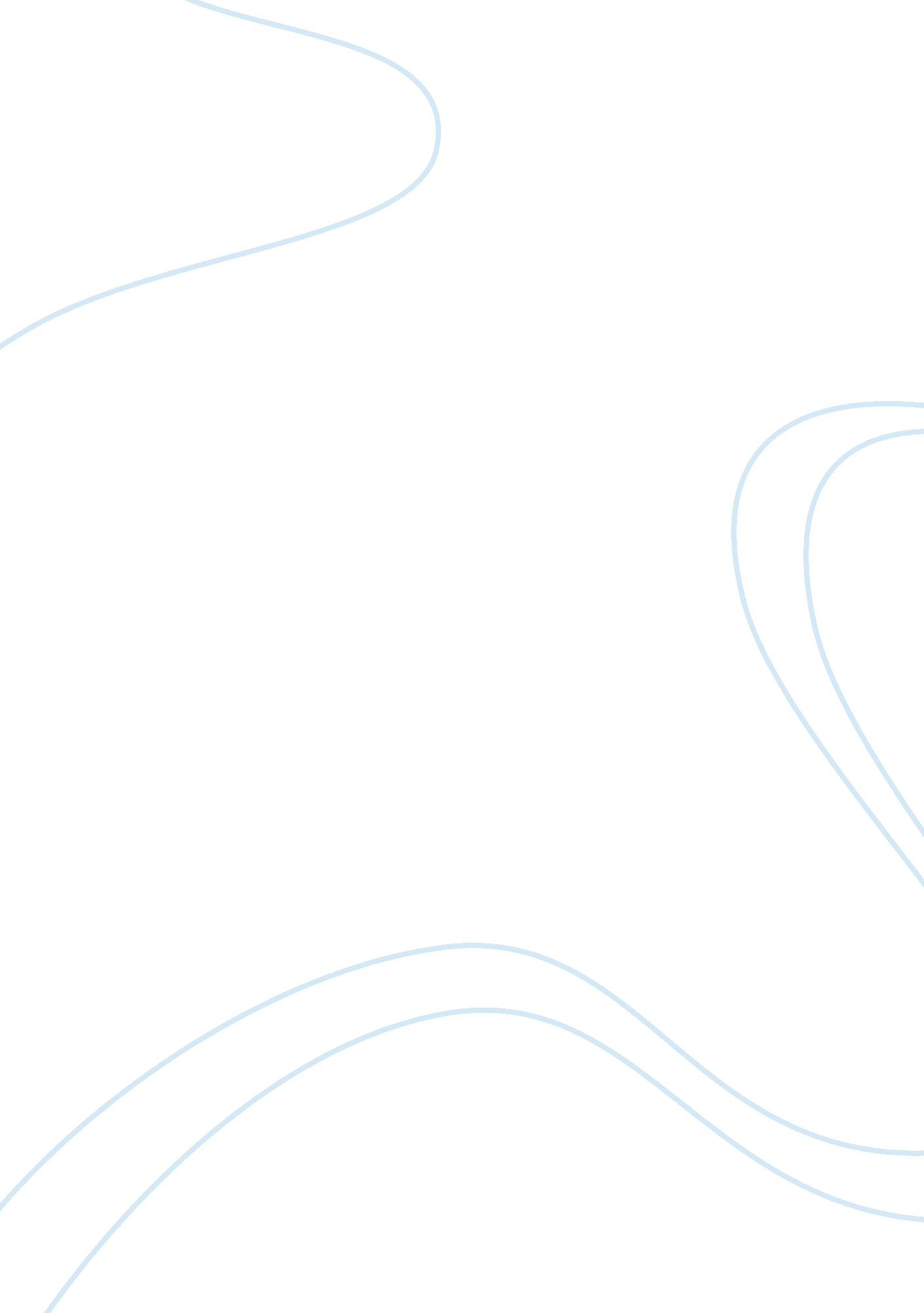 Deja good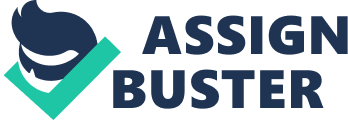 Period 7 
The Great Gatsby Essay 
October 22, 2007 
Let's Party 
Gatsby's house serves as a key symbol of aspiration, reflecting both 
Gatsby's success as an American self-made man and the mirage of an identity 
he has created to win Daisy's love. Gatsby follows his American dream as he 
buys the house to be across the bay from Daisy, and has parties to gain 
wide-spread recognition in order to impress her. In the beginning of the 
novel, Fitzgerald sets the scene describing how the party was prepared and 
when the entertainment arrived. At these parties, an extreme amount of 
preparation went into the food. According to the account of Nick Carraway, 
Jay's neighbor, the caterers rolled out numbers of tables with load upon 
load of every variety of food imaginable. Each table was delicately stacked 
with all different and exotic types of foods. Few of the guests know the 
host or are even invited at all. This chapter builds on the idea that there 
is something not only mysterious, but sinister, about Gatsby. As Nick makes his way to the party he sees " A whole pit full of oboes 
and trombones and saxophones and viols and cornets..." Fitzgerald uses 
polysyndeton, the repetition of conjunctions. He chooses a technique to 
put emphases on how important Gatsby's parties are to others, like Nick; 
who's impressed by Gatsby's turnouts but mostly everyone shows up to make a 
known appearance to put their name out in other industries of businesses. Cars are lined up " five deep in the drive" and everyone has on extravagant 
attire to impress one another. If there are masses of people trying to 
find a parking space just to get into the party, this shows that Gatsby is 
a well-known person and that he is very generous when it comes to public 
events. It also drew people's attention to come a check out what was going 
on. This led to uninvited guest strolling in and pretending to be someone 
they are not. This leads to Gatsby's goal, to find Daisy. When Gatsby's party guests start to arrive most of the ladies had 
" hair shorn in strange new ways." This concluded that the genre of people 
that were approaching were of a higher class than most who possess riches 
and elegant garments that they could flaunt amongst others. It's as if they 
were dressing up for a Halloween party. Their garments were immense and 
ostentatious so people could recognize who they were and they could at 
least have the attention on them for few minutes. If their outfit was 
excessive, then the rest of their attire had to be fit to a tee; including 
their hair, nails, make-up and even shoes, " shawls beyond the dreams of 
Castile." All of these preparations were all just for appearances. No one 
cared for one another, not even the host of the party; they only cared 
about their wants and needs in life. At the same time as guests were 
filling the halls, the bar was set up overflowing with several alcohol 
beverages and the " floating rounds of cocktails permeate the garden 
outside." This quote is symbolic because it seems as if no one would touch 
the food until they made their appearance in front of everyone and in order 
to achieve that goal, the place had to filled with chatter and laughter. When everyone introduced themselves, it is " casual innuendo and 
introductions forgotten on spot." This represents their carelessness 
toward each others' mind-set and their individual personalities. It's like 
words went in one ear and out the other and all people wanted were their 
five minutes of fame. As the evening went on, the women became more and more drunk and less 
captivated by their appearances, " Already there are wanders, confident 
girls who weave here and there among the stouter and more stable." This 
concludes that even though most women were intoxicated, it seems as if they 
did it on purpose to get more attention from themselves. While the married 
women weaving to and fro, the other women would look for their husbands to 
possibly find a new mate to support them through their hard times as well. Everyone at this party was corrupt and if you looked deep enough into their 
personal lives, you could see it was nothing but hollowness. The only 
thing that mattered to them was their appearance and how they can achieve 
their own American dream by climbing the social latter. This passage also 
relates to recklessness, ignorance and greed. All of these qualities 
represented to fake people who showed up to party jus to be seen. All in 
all, Fitzgerald gave a wonderful description on how Gatsby's party scene 
affected him and others around him. 